［北海道委託事業 プロフェッショナル人材センター運営事業］北海道プロフェッショナル人材センター「プロフェッショナル人材活用セミナー」 in 札幌公益財団法人北海道中小企業総合支援センターでは、北海道から「プロフェッショナル人材センター運営事業」を受託し、「北海道プロフェッショナル人材センター」を設置して、新たな商品・サービスの開発、その販路の開拓や生産性の向上などの取組を通じて企業の成長戦略の具現化をリード又はサポートするプロフェッショナル人材の活用を促し、その採用を支援しています。　本セミナーでは、パーソルホールディングス株式会社 グループ営業本部地方創生担当責任者の 市野喜久氏 をお招きし、「地方企業が人材採用できない理由」や「採用力ある中小企業の事例」を解説いただくとともに、中小企業が「守りから攻めへ採用スタイル変革」に取り組むための準備について　ご講演いただきます。日時：令和元年７月２５日（木）14:00～16:30 会場：ニューオータニイン札幌２階「鶴（西中）の間」（札幌市中央区北2条西1丁目1-1）定員：50社　※参加費無料対象：経営者、管理者、人事担当者　ほか講師：パーソルホールディングス株式会社　グループ営業本部地方創生担当責任者　市野　喜久　氏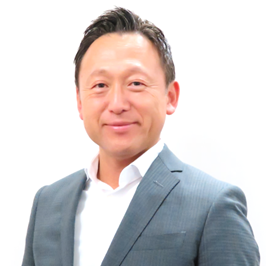 【プログラム】14:00～14:10 開会あいさつ　14:10～16:20 【基調講演】（休憩含む）講演：「守りから攻めへの採用戦略」　　　　～大手企業に負けない人材採用スタイル変革～講師：パーソルホールディングス株式会社　グループ営業本部地方創生担当責任者　　市野　喜久　氏16:20～16:30 質疑応答＆アンケート主　　催：北海道実施機関：公益財団法人北海道中小企業総合支援センター（北海道プロフェッショナル人材センター）後　　援：北海道経済産業局、北海道経済連合会、(一社)北海道商工会議所連合会、北海道商工会連合会、札幌商工会議所、(一社)北海道中小企業家同友会、(株)北洋銀行、 (株)北海道銀行、(一社)北海道信用金庫協会、(一社)北海道機械工業会、(一社)北海道農業機械工業会、(一社)北海道食品産業協議会、(一社)北海道IT推進協会「プロフェッショナル人材活用セミナー」 in札幌　参加申込書(※)当人材センターのホームページから申込書をダウンロードできます。（https://pro-jinzai-hokkaido.jp/）（申込期限）令和元年7月23日（火）（申 込 先）北海道プロフェッショナル人材センター（ＦＡＸ又はメールにてお申し込みください）【ＦＡＸ】　０１１-２３２-２０１１ 【メール】　pro-jinzai@hsc.or.jp※本申込書に記載された情報等は、セミナーの実施・運営及び関連するイベント等に関する情報をお知らせするために利用いたします。当セミナーをどこでお知りになりましたか？□ダイレクトメール　□ホームページ　□メルマガ　□金融機関・支援機関からの紹介　□その他当セミナーをどこでお知りになりましたか？□ダイレクトメール　□ホームページ　□メルマガ　□金融機関・支援機関からの紹介　□その他当セミナーをどこでお知りになりましたか？□ダイレクトメール　□ホームページ　□メルマガ　□金融機関・支援機関からの紹介　□その他当セミナーをどこでお知りになりましたか？□ダイレクトメール　□ホームページ　□メルマガ　□金融機関・支援機関からの紹介　□その他会社名団体名等住所〒　　　-〒　　　-〒　　　-メール電話ＦＡＸ参加者（所属・役職）（氏　　　名）（所属・役職）（氏　　　名）（所属・役職）（氏　　　名）参加者（所属・役職）（氏　　　名）（所属・役職）（氏　　　名）（所属・役職）（氏　　　名）参加者（所属・役職）（氏　　　名）（所属・役職）（氏　　　名）（所属・役職）（氏　　　名）参加者（所属・役職）（氏　　　名）（所属・役職）（氏　　　名）（所属・役職）（氏　　　名）参加者（所属・役職）（氏　　　名）（所属・役職）（氏　　　名）（所属・役職）（氏　　　名）参加者（所属・役職）（氏　　　名）（所属・役職）（氏　　　名）（所属・役職）（氏　　　名）